       ҠАРАР                                                                                   РЕШЕНИЕ«22» сентябрь 2023й                      № 13/1                       «22» сентября  2023гОб утверждении решения  Постоянной комиссии  по бюджету, налогам и вопросам собственности Совета сельского поселения Сандугачевский сельсовет муниципального района Янаульский район Республики Башкортостан об избрании председателя Постоянной комиссии  В соответствии со статьей 15 Регламента Совета сельского поселения Сандугачевский сельсовет муниципального района Янаульский район Республики Башкортостан Совет сельского поселения Сандугачевский сельсовет муниципального района Янаульский район Республики Башкортостан решил:Утвердить решение Постоянной комиссии по бюджету, налогам, вопросам муниципальной собственности  Совета сельского поселения Сандугачевский сельсовет муниципального района Янаульский район Республики Башкортостан об избрании на должность председателя Постоянной комиссии Гадиятова Артура Рамусовича – депутата от избирательного округа № 2.Главасельского поселения Сандугачевский сельсоветмуниципального района Янаульский  районРеспублики Башкортостан                                                           Т.Ш. КуснияровБАШҠОРТОСТАН РЕСПУБЛИКАҺЫЯҢАУЫЛ  РАЙОНЫМУНИЦИПАЛЬ РАЙОНЫНЫҢ ҺАНДУFАС  АУЫЛСОВЕТЫ АУЫЛ БИЛӘМӘҺЕ СОВЕТЫ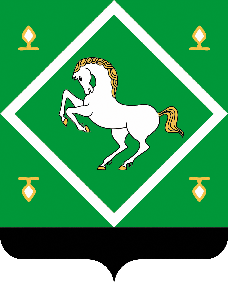 СОВЕТсельского поселения сандугачевский сельсовет МУНИЦИПАЛЬНОГО  районаЯНАУЛЬСКИЙ РАЙОН РеспубликИ Башкортостан 